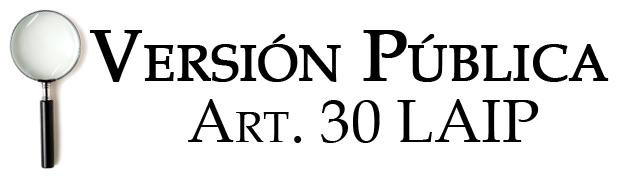 UAIP/OIR-436-2018 (MOD)Resolución RevocatoriaEn las instalaciones de Unidad de Acceso a la Información Pública, de la Dirección General de Centros Penales, Ubicada en Planes de Renderos, Calle al Parque Balboa km. 10 ½  Casa Las Neblinas # 189 Panchimalco, a las ocho horas quince minutos, del día cuatro de noviembre del dos mil diecinueve. Habiendo interpuesto Recurso de Apelación por Resolución de fecha doce de noviembre del año dos mil dieciocho, con referencia UAIP/OIR-436-2018, la Licenciada XXXXXXXXXXXXXXXXXXXXXXXXXXX con Documento Único de Identidad Personal número  XXXXXXXXXXXXXXXXXXXXXXXXXXXXXXXXXXXX XXXXXXX, apoderada de la señora XXXXXXXXXXXXXXXXXXXXXXXXXXXXXX; quien requiere: “Se proceda a supresión definitiva de su mandante, ya que le aparece la palabra cancelado(…)”; en ese contexto de conformidad a lo remitido por el Departamento de Registro y Control Penitenciario,  la Unidad de Acceso a la Información Pública emitió básicamente que  “no es procedente la solicitud (…)”. Sin embargo, ante  la Admisión  del  Recurso  de Apelación,  con  referencia NUE 175-ADP-2018, la Unidad de Acceso a la Información Pública, requirió al Departamento de Registro y Control Penitenciario, mediante memorando UAIP/OIR-910/2019 “(…) que se verifique  cómo se emitiría el Antecedente Penal de la señora XXXXXXXXXXXXXXXXXXXXXXXXXXXXX”, en ese sentido el Departamento en mención,  responde en memorando DRCP291/2019, sin embargo la Unidad de Acceso a la Información Pública requirió nuevamente verificar la situación jurídica por la identificación de un error, a lo que el Departamento de Registro y Control rectifica en memorando DRCP-298/2019 con fecha de emisión veinticinco de octubre del año dos mil diecinueve, estableciendo que: “(…) de conformidad al artículo 75 del inc. Final de la Constitución de la República y el 110 del Código Penal, al emitir los antecedentes penales de la señora en referencia, sería NO TIENE”. Es por ello que, con el fin de dar cumplimiento a lo solicitado, conforme a los artículos 1, 2 y 3 “a”, “j”, artículo 4 letra “a”, “b”, “c” “f” y “g”, y artículo 36 letra “d” y artículo 69 de la Ley de Acceso a la Información Pública, la suscrita RESUELVE: Revocar la Resolución emitida por esta Unidad de Acceso a la Información Pública, de las ocho horas del día doce de noviembre del año dos mil dieciocho con referencia UAIP/OIR-436/2018, por la emisión de la presente Resolución Modificada.Proporcionar la presente Resolución Modificada con referencia          UAIP/OIR-436-2018 (MOD), emitida por la Unidad de Acceso a la Información   Pública;  y memorando DRCP-298/2019 de fecha veinticinco de octubre del año dos mil diecinueve, procedente   del   Departamento de  Registro   y  Control   Penitenciario     que   establece:  “Se  ha  realizado  la búsqueda de acuerdo a la información brindada, encontrándose  un registro a nombre de  XXXXXXXXXXXXXXXXXXXXXXXXXXXXXXXXXX quien fue condenada a tres años de prisión, por el delito de AGRUPACIONES ILÍCITAS, en perjuicio de la Paz Pública encontrándose a la fecha, extinguida la responsabilidad penal y rehabilitado de los derechos de ciudadano por la causa antes mencionada,  de conformidad al artículo 75 del inc. Final de la Constitución de la República y el 110 del Código Penal, al emitir los antecedentes penales  de la señora en referencia sería NO TIENE”.No habiendo más que hacer constar, para los efectos legales pertinentes. Notifíquese,Licda. Iris Yanet Valle de FunesOficial de Información Ad HonoremDirección General de Centros PenalesIYVF/mjc